Экзаменационная работа по математике для аттестации обучающихсяГБОУ СПО «Арзамасский техникум строительства и предпринимательства».Вариант 1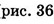 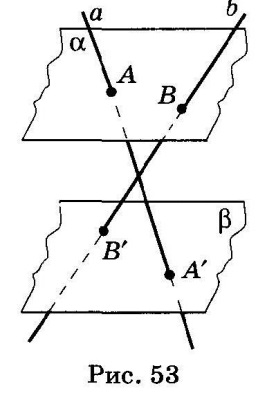 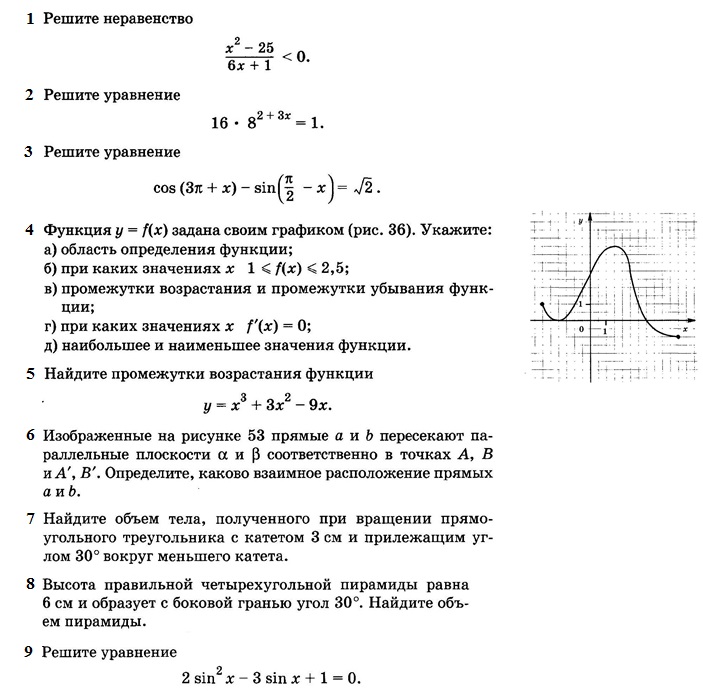 Экзаменационная работа по математике для аттестации обучающихсяГБОУ СПО «Арзамасский техникум строительства и предпринимательства».Вариант 2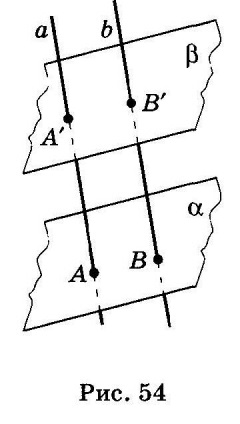 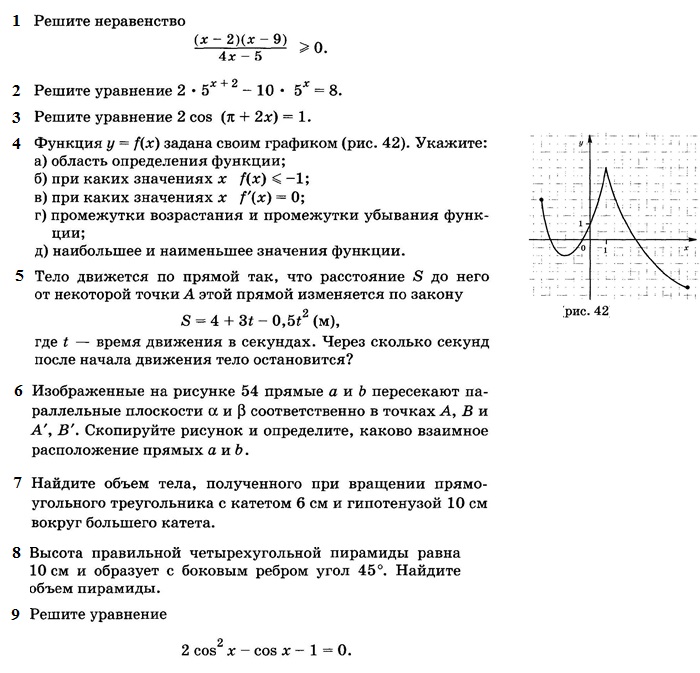 Экзаменационная работа по математике для аттестации обучающихсяГБОУ СПО «Арзамасский техникум строительства и предпринимательства».Вариант 1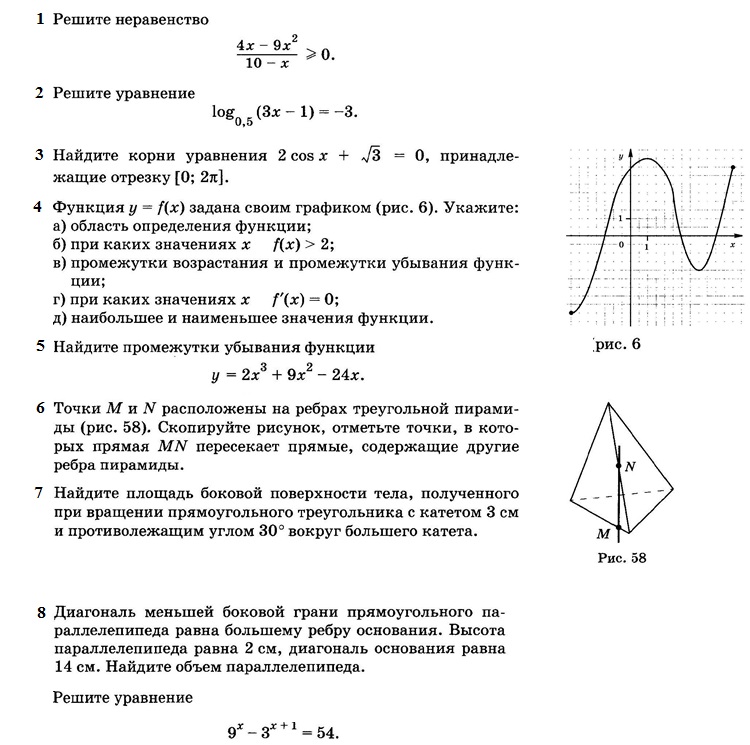         9Экзаменационная работа по математике для аттестации обучающихсяГБОУ СПО «Арзамасский техникум строительства и предпринимательства».Вариант 2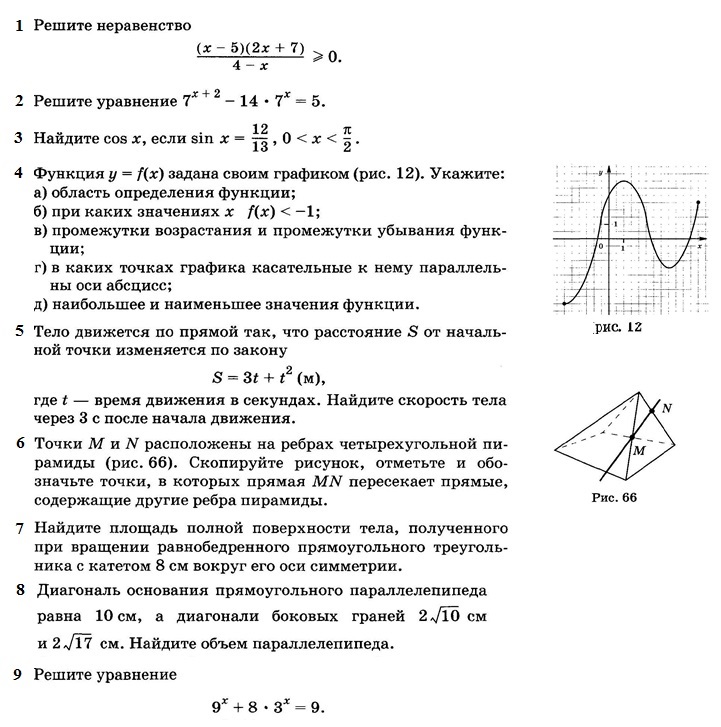 Министерство  образования Нижегородской областиГБОУ СПО « Арзамасский техникум строительства и предпринимательства»                                                                                                                                                 «Утверждаю»	зам.директора по ООД                                                                                                                                                  «___»________2013г.	Г.Н.Курамшева_______Экзаменационные заданияпо предмету «Математика»для итоговой аттестации на 2 курсе Рассмотрено:                                                                                                                  Составила:                                                                                               На заседании МК                                                                                                           преподаватель                                                                                                                                             математикиПротокол №___	«___»________2013г.Председатель М.К.______ С.В.Климова.                                                                  Г.М.Павлова_____________Арзамас, 2013 год